PS                                                   Mai 2020 – Domaine 3 : Agir, s’exprimer, comprendre à travers l’activité artistiqueGraphisme : les lignes verticales – révisionsConsigne : Trace chaque ligne verticale en reliant les points entre eux.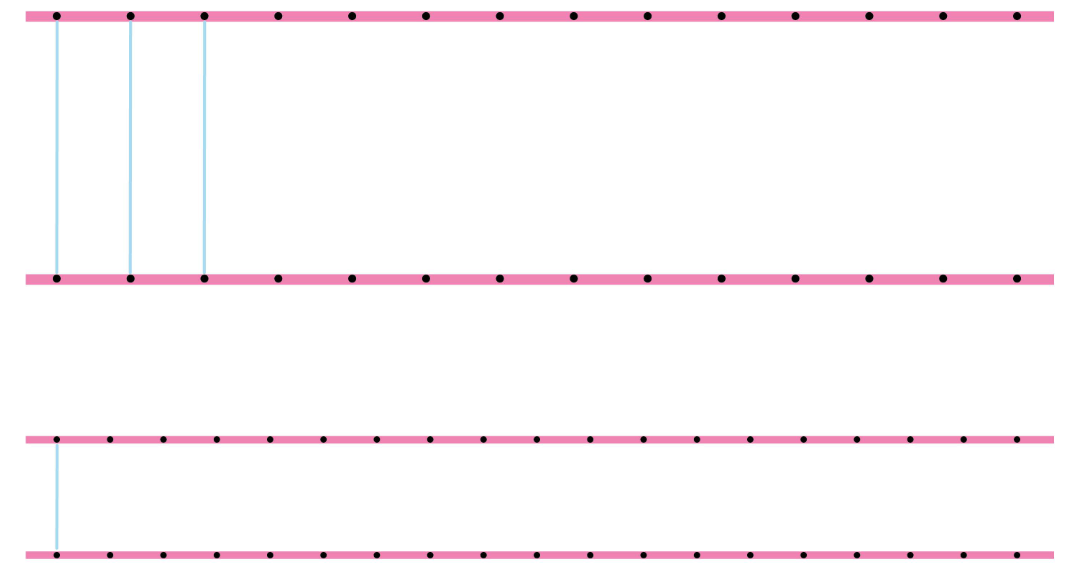 